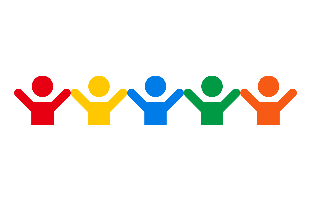 Wakuwaku Kyozai Land <www.e-kyozai.com>    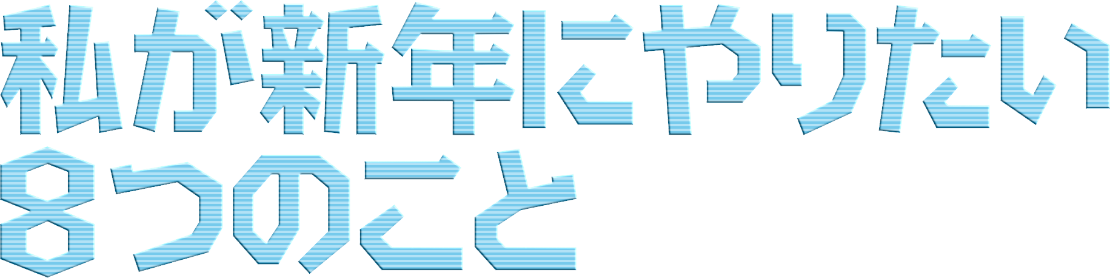 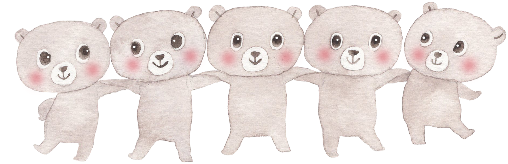 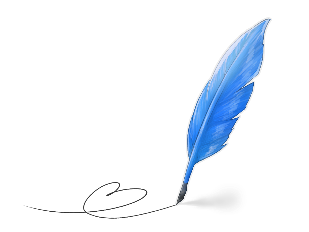 今の気持ちを漢字１字で！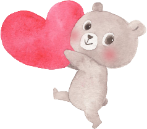 一度は食べたい食べ物 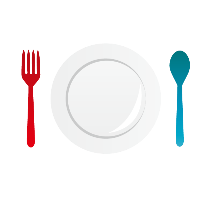 一度は食べたい食べ物 楽しみたい音楽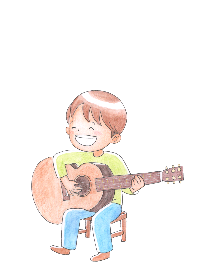 楽しみたい音楽行ってみたい町や市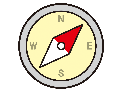 □アジア □アフリカ □北アメリカ□南アメリカ □ヨーロッパ □オセアニア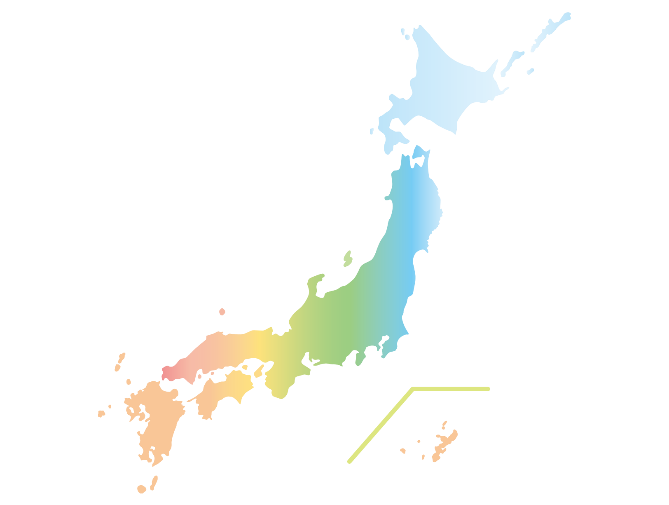 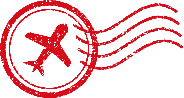 行ってみたい町や市□アジア □アフリカ □北アメリカ□南アメリカ □ヨーロッパ □オセアニアがんばりたい教科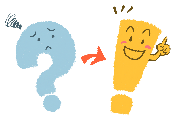 がんばりたい教科行ってみたい町や市□アジア □アフリカ □北アメリカ□南アメリカ □ヨーロッパ □オセアニア行ってみたい町や市□アジア □アフリカ □北アメリカ□南アメリカ □ヨーロッパ □オセアニア新年の目標 GOAL新年の目標 GOAL新年の目標 GOAL新年の目標 GOAL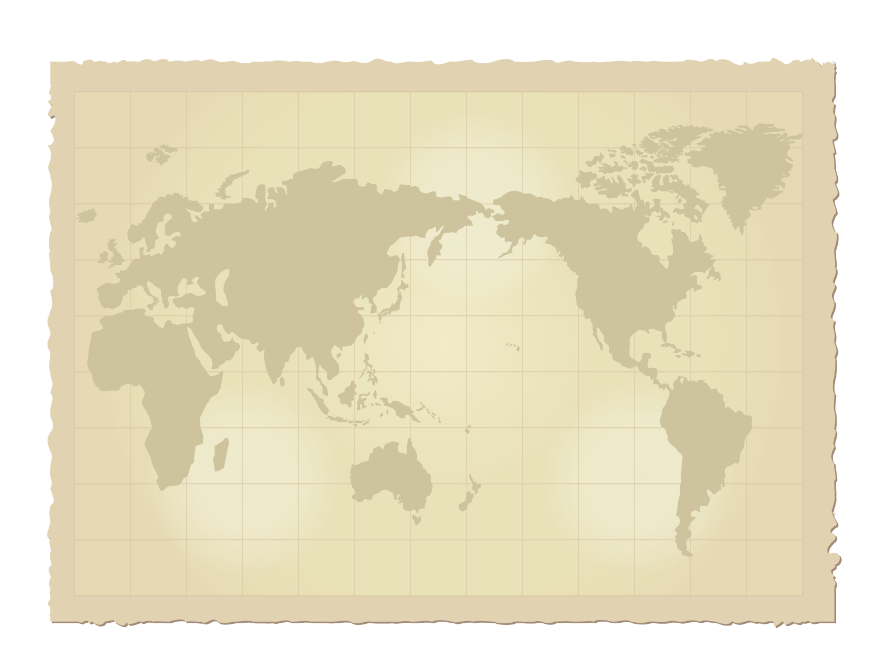 新年の目標 GOAL新年の目標 GOAL読みたい本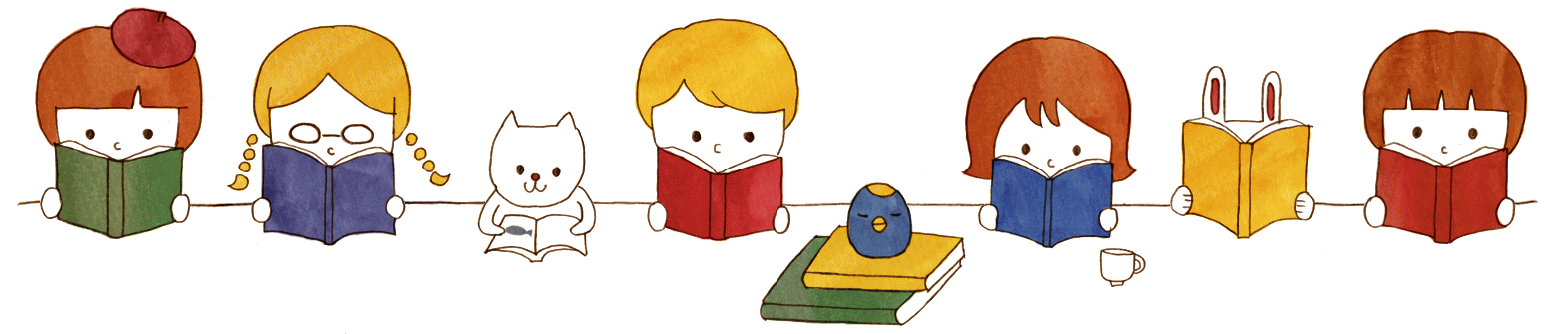 読みたい本新年の目標 GOAL新年の目標 GOAL今年、私がつくりたい新しい友達の数みんなの地球のために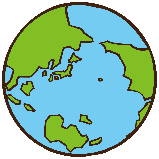 私ができることやがんばりたいことみんなの地球のために私ができることやがんばりたいことみんなの地球のために私ができることやがんばりたいこと